Муниципальное учреждение «Отдел образования  Шалинского муниципального района Чеченской республики»Муниципальное бюджетное общеобразовательное учреждение       «Средняя общеобразовательная школа с. Мескер-Юрт   Шалинского муниципального района»(МБОУ «СОШ с. Мескер-Юрт»)                 Отчет о проведенных мероприятиях по реализации Единой Концепции духовно-нравственного воспитания учащихся                                                                               В МБОУ «СОШ с.Мескер-Юрт» за 1-й квартал 2024г.                         Зам.директора по ВР                                           Солтамурадова Л.В.                         И.о. директора                                                      Бисултанов М.Ш.№Мероприятия в рамках реализации Единой КонцепцииМесто проведенияЦелевая аудитория (возрастная категория,кол-во человек)Сроки проведенияИсполнениеОтветственныеКонкурс стенгазет к 8 мартаМБОУ «СОШ с.Мескер-Юрт»11-14 лет25 учащихся09.03.2024 г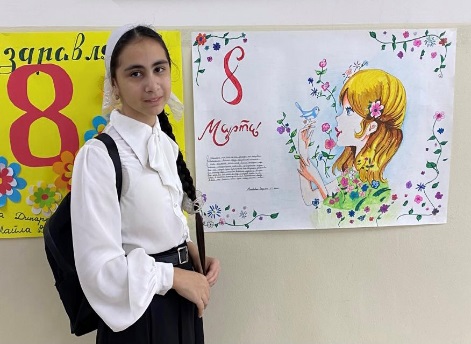 Учитель ИЗОВнеклассное занятие «Юные защитники Отечества»МБОУ «СОШ с.Мескер-Юрт»12-13 лет25 учащихся19.02.2024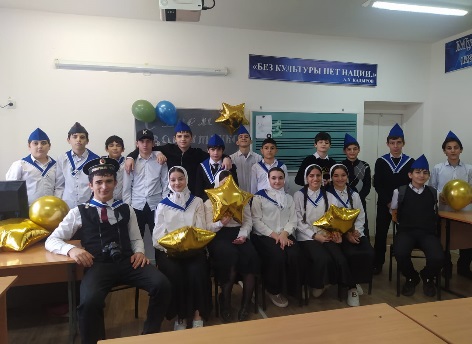 Классные руководителиТема: «Популяризация традиционных духовных ценностей и культуры народов Чеченской РеспубликиТема: «Популяризация традиционных духовных ценностей и культуры народов Чеченской РеспубликиТема: «Популяризация традиционных духовных ценностей и культуры народов Чеченской РеспубликиТема: «Популяризация традиционных духовных ценностей и культуры народов Чеченской РеспубликиТема: «Популяризация традиционных духовных ценностей и культуры народов Чеченской РеспубликиТема: «Популяризация традиционных духовных ценностей и культуры народов Чеченской РеспубликиТема: «Популяризация традиционных духовных ценностей и культуры народов Чеченской РеспубликиЭтнографический диктант «Бовза беза ненан мотт»МБОУ «СОШ с.Мескер-Юрт»17-60 лет 50 человек16.02.2024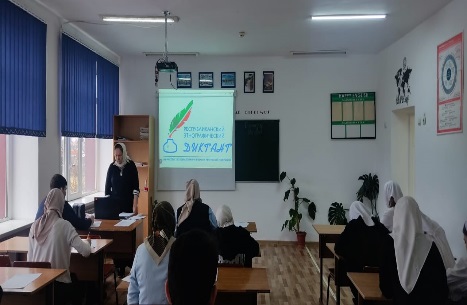 Координатор Пашаева М.У.Фотоконкурс «Школа в объективе»МБОУ «СОШ с.Мескер-Юрт»10-16 лет70 учащихся30.01.2024https://t.me/soshmeskeryurt/334Зам.дир. по ВР Солтамурадова Л.В.Посещение театра им. М.Ю. Лермонтова Спектакль «12 месяцев»Г. ГрозныйТеатр им.М.Ю. Лермонтова7-11 лет16 учащихся24.01.2024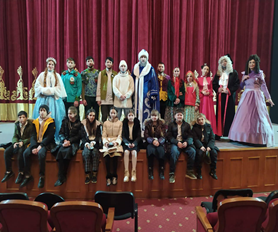 Зам.дир. по ВР Солтамурадова Л.В.Тема: «Профилактика терроризма и экстремизма среди молодежи»Тема: «Профилактика терроризма и экстремизма среди молодежи»Тема: «Профилактика терроризма и экстремизма среди молодежи»Тема: «Профилактика терроризма и экстремизма среди молодежи»Тема: «Профилактика терроризма и экстремизма среди молодежи»Тема: «Профилактика терроризма и экстремизма среди молодежи»Тема: «Профилактика терроризма и экстремизма среди молодежи»Профилактическая беседа с учащимися 9-11 классовМБОУ «СОШ с.Мескер-Юрт»14-17 лет150 учащихся26.01.2024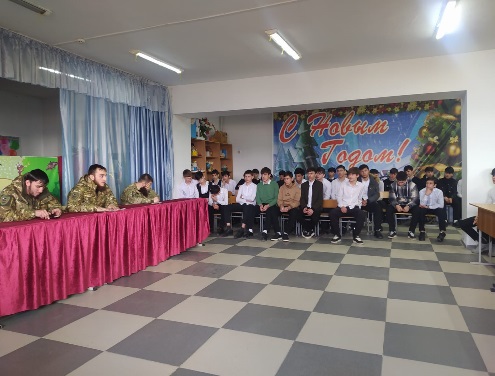 Командир отряда ОМОН «АХМАТ-1»Мальцагов Т.-А.Тема: «Профилактика наркомании среди молодежи» Тема: «Профилактика наркомании среди молодежи» Тема: «Профилактика наркомании среди молодежи» Тема: «Профилактика наркомании среди молодежи» Тема: «Профилактика наркомании среди молодежи» Тема: «Профилактика наркомании среди молодежи» Тема: «Профилактика наркомании среди молодежи» Районный шахматный турнир по шахматамМБОУ «СОШ 2 с.Автуры»7-16 лет2 учащихся15.02.24 г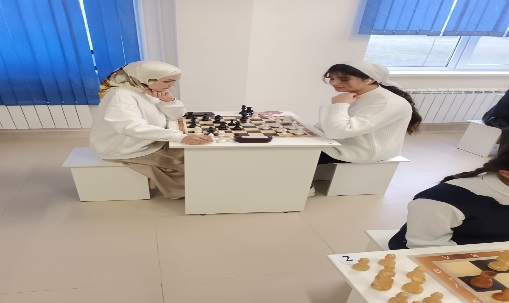 Физрук Солтамурадов А.С.Районный турнир по мини-футболуМБОУ «СОШ №11 г.Шали»15-16 лет10 учащихся16.02.2024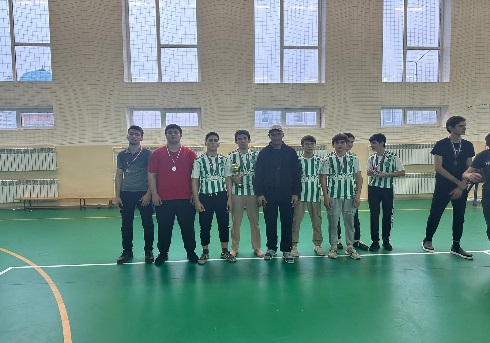 Физрук Солтамурадов А.С.